附件2：《湖北省崇阳县2020年第二批人才引进报名登记表》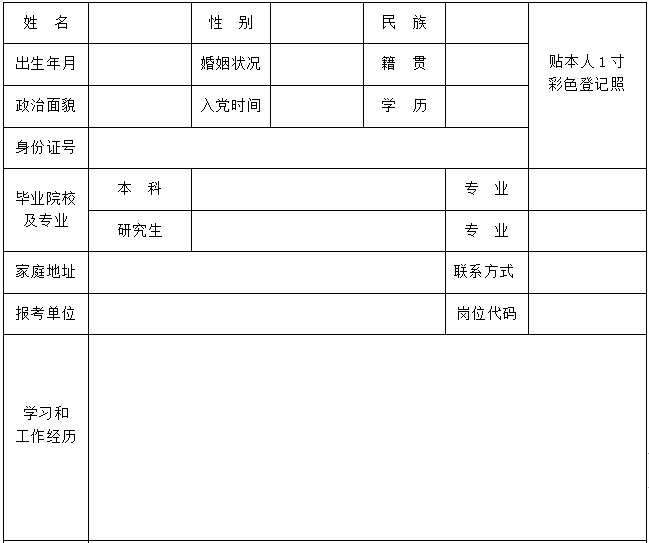 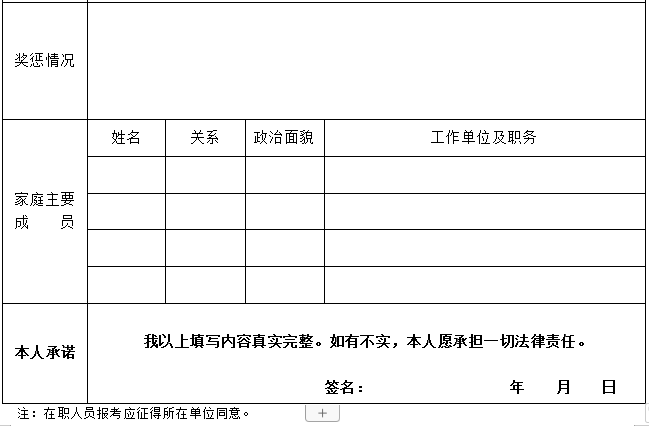 